PEPERIKSAAN AKHIR TAHUNMATEMATIK TINGKATAN 1NO.PENYELESAIAN DAN JAWAPANSUB MARKAHJUMLAH MARKAH1(a)56 60356 50257 108P1P1P13(b)TQP1P12(c)RM 24.10CukupK1K1N1K1N152(a)40 %0.250 %N1N1N1N14(b)GSTK = Beza = N1N1N13(c)RM 112.50K1N1N133(a)4, 3210, 16Menambah 3 kepada nombor sebelumnya.N1N1N13(b)D, A, BP33(c)K1N1K1N144(a)p : -15q : -6r : 12N1N1N13(b)25 %50 %K1N1K1N14(c)K1K1N135(a)P1P1P13(b)324P1P1P13(c)K1N1K1N146(a)11:15 a.m.     ATAU     Jam 11153 jam 30 minitJam 1515N1N1N13(b)4.8 kg + 3.9 kg = 8.7 kg8 kg 700 g7 kg – 2 kg 82 g = 7 kg – 2.082 kg = 4.918 kg4 kg 918 gK1N1K1N14(c)204 cmK1K1N137(a)Sudut tirusSudut refleksSudut cakahP1P1P13(b)Sudut pada bucu X.Ukuran sudut  yang tepat.N1P1K13(c)K1N1K1N148(a)(a) 1(b) 2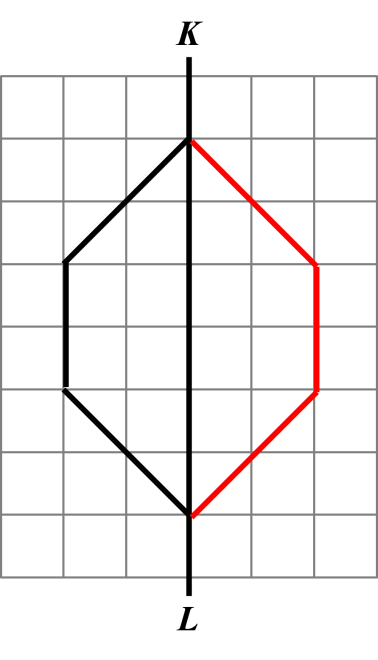 P1P1N13(b)Panjang sisi yang tepat.Ukuran sudut  yang tepat.Panjang sisi  yang tepat dan segitiga ABC yang lengkap.K1K1K1N14(c)P1K1N139(a)                                                                 P1                     N1             Kedua-dua betul → P13(b)Panjang sisi = Perimeter =                  = 42 cmP1K1N13(c)Luas trapezium = Luas segitiga bersudut tegak = K1K1K1N1410(a)P1P1P13(b)Panjang tepi kubus =  Isi padu kubus = Isi padu kuboid =                                    = P1N1K1N14(c)P1K1N13